    COALITION MEETING AGENDA1:00 pm – 4:00 pm, March 7, 2024Virtual meetingJoin the Virtual Meeting HERE, Call in number: 1-701-328-0950; passcode: 210 731 183#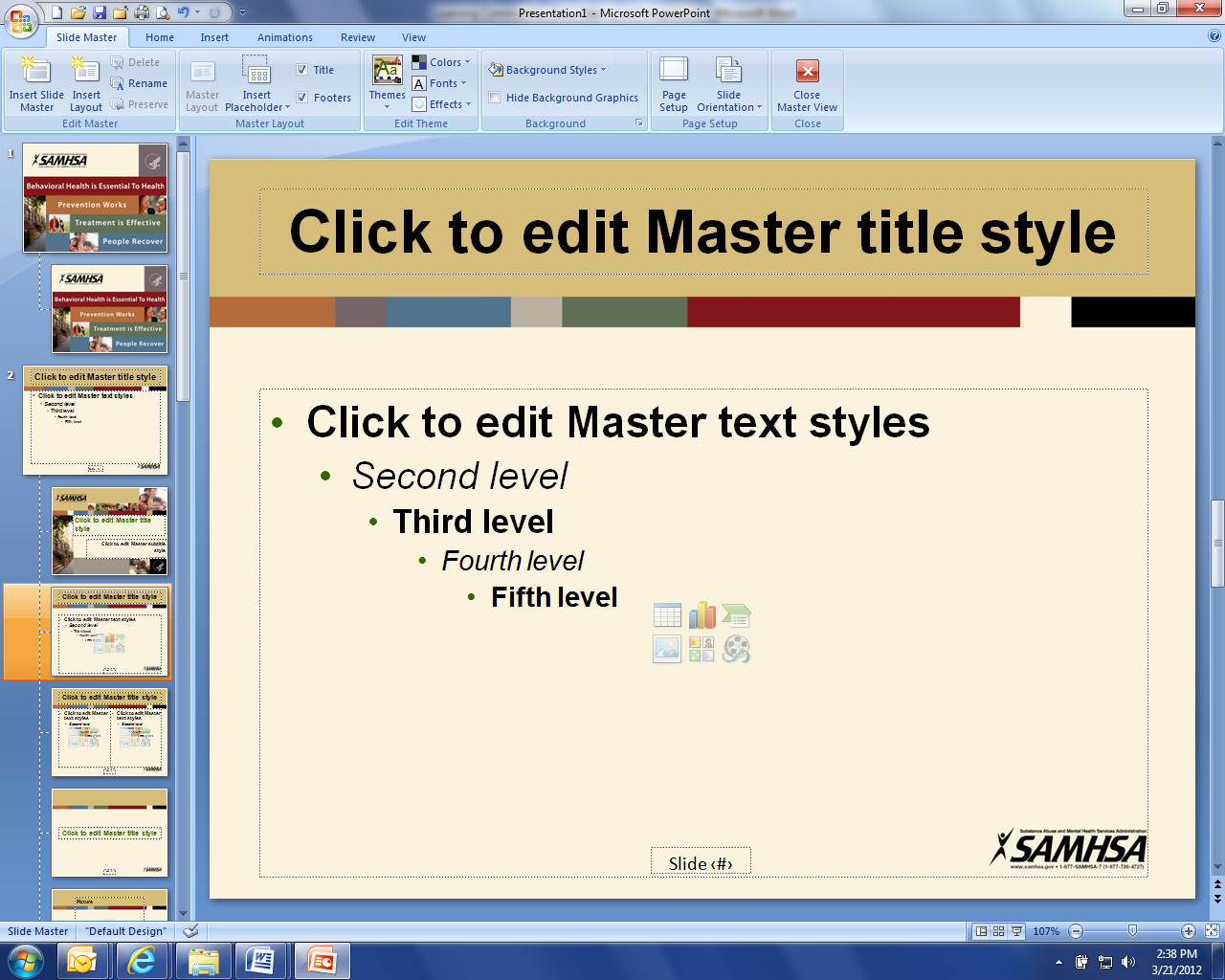 Welcome (Shelly/Cindy)TBDCoalition member updates (All)	
			Administrative Updates: (Michelle)Community Program - 58Business Initiative - 25 
     a. University of Jamestown - upcomingBudget/DonationsStrategic Plan     a. North Broadcasters Association PEPs     b. Governor’s Challenge Priority Areas UpdateHidden Wounds BridgeUpcoming EventsSTAR Behavioral Health Providers: March-April TrainingVA Virtual S.A.V.E. Training: Mar 19th 9AM-10:30AM, email Tammy to register tammy.monsebroten@va.gov.FirstLink:  Mar-May TrainingsWestern ND Honor Flight: April 14-15VA Fargo 2024 Creative Arts Competition Classification Handbook due MarchND League of Cities Spring Workshop: Mar 19-20, Clarion Hotel, MinotGovernors Challenge Mortality Review Academy: Mar 19-21, Pheonix AZND Brain Injury Network: 2024 Mind Matters Conference, Mar 21-21, Fargo.Vietnam Veterans Welcome Home Celebration: Mar 15, Sky Dancer Event Center, BelcourtVietnam Veterans Welcome Home Celebration: Mar. 29, Armed Forces Reserve Center, Minot.Month of the Military Child: AprilMilitary Women’s Conference: May 11, Minot Municipal Auditorium, Minot. Register buy May 1. Contact Jim Davenport 701-822-3242Hidden Wounds Bridge Dedication: May 16, 2:00 Buffalo Mall, JamestownACOVA: May 16-17, Fairfield Inn, JamestownAMVET State Convention: May 17-19, Ramada by Wyndham, FargoNEXT MEETING DATESCoalition Mtgs 2024: Jun 6, Sept. 5, Dec 5, from 1:00-4:00 pm.Executive Committee Mtgs 2024: Apr 4, May 2, July 11, Aug 1, Oct 3, Nov 7 from 10:30-Noon.